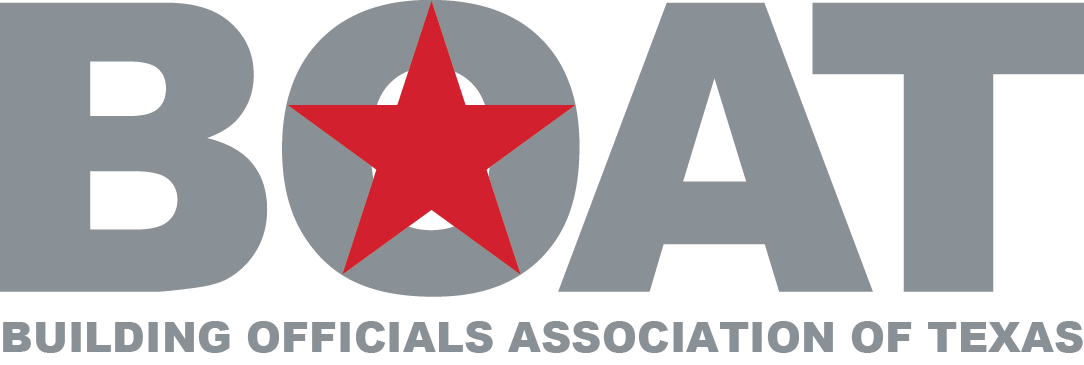 Building Official Association of TexasMid-Year Business MeetingFebruary 29, 2008College Station, TexasMeeting opened at 9:00 a.m. at Hilton Hotel in College Station.President Ravi Shah opened the meeting and greeted all in attendance. President Shah introduced the members of the board and dignitaries in the audience.Past President, Jim Olk requested that all voting member rise to determine a quorum. Mr. Olk determined a quorum was present and informed President Shah.MinutesPresident Shah asked the membership if there were any corrections to the minutes of the November 9, 2007 Business Meeting. With no corrections being brought forward, a motion was made by Kurt Kasson, and seconded by Danny Sikorski to approve the minutes as submitted. The motion carried unanimously.ReportsPresident Shah directed the membership’s attention to the financial reports provided in the packets. President Shah highlighted several items in the reports and praised the Board for a financially sound association. With no further discussion a motion was made and seconded to accept the financial reports as submitted. The motion carried unanimously.President Shah directed Paul Ward to step forward and provide a report regarding the Building Professional Institute (BPI). Paul spoke to the membership about the success of the Arlington BPI and the challenges of the Houston BPI. No membership action was necessary.President Shah reminded the membership of the awards that are sponsored by BOAT and encouraged the membership to nominate those people that they know that would be deserving of the awards.President Shah announced the winners of the golf tournament.President’s ReportPresident Shah addressed the membership and highlighted issues from the previous year that were addressed by the Board of Directors, and encouraged the membership to stay involved at the local, state and national level.ElectionsJim Olk introduced the nominating committee and presented the nominating committee’s report.For the office of President, the nominating committee recommended; Ravi Shah. With no nominations from the floor, Mr. Shah was elected as President.For the office of Vice President, the nominating committee recommended; Kurt Kasson. With no nominations from the floor, Mr. Kasson was elected as Vice President.For the office of Secretary, the nominating committee recommended; James Stewart. With no nominations from the floor, Mr. Stewart was elected as Secretary.For the office of TML Representative the nominating committee recommended; Randy Childers. With no nominations from the floor, Mr. Childers was elected TML Representative.For a position on the Board of Directors, the nominating committee recommended; Lawrence Crow. With no nominations from the floor, Mr. Crow was elected as a Board of Director.For a position on the Board of Directors, the nominating committee recommended; Scott McDonald. With no nominations from the floor, Mr. McDonald was elected as a Board of Director.For a one year term for an unexpired position on the Board of Directors, the nominating committee recommended; Chris Haver. With no nominations from the floor, Mr. Haver was elected as a Board of Director.For a one year term for an unexpired position on the Board of Directors, the nominating committee recommended; John Brown. With no nominations from the floor, Mr. Brown was elected as a Board of Director.Gerry George, ICC Board of Director performed the installation of the officers.ResolutionsJim Olk announced that resolutions recognizing ICC Master Code Officials (MCO) would be presented at the next business meeting, after a review Mr. Olk found that there were 36 MCO’s in Texas and that the Board wanted to recognize all of them.Ravi Shah presented resolutions recognizing the following retirees:  Bill Allen  Mike Brewer  Gail Graves  Danny Moss  Pat Potter  Bobby FowlerPresident Shah presented a resolution to recognize the City of Plano for being the first Building Department in Texas to be accredited by International Accreditation Services.AnnouncementsPresident Shah announced that the BOAT Mid-Year Meeting will be held in San Marcos, February 25-27, 2009.President Shah thanked all who attended the meeting and the door prize drawing was held.With no further business the meeting was adjourned at 10:30 a.m.Submitted by:Jim Olk – Past PresidentBuilding Officials Association of TexasBoard MeetingFebruary 26, 2008College Station, TexasThe meeting opened at 6:45 p.m. at Ken Martin’s Safari Grill in College Station.In attendance were:Ravi Shah, PresidentJim Olk, Immediate Past PresidentJulius Warren, Director at LargeJames Stewart, Director at LargeRandy Childers, TML RepresentativeCheryl Ribich, TMLLee Van Gundy, TMLJack Burleson, ICCGerry George, ICCScott McDonald, City of AmarilloPresident Ravi Shah opened the meeting and greeted all in attendance.President Shah asked for approval of the minutes from the November 8, 2007, BOAT Board meeting. A motion was made by Randy Childers and seconded by James Stewart to approve the minutes as presented. The motion carried unanimously.President Shah extended his thanks to Jack Burleson for ICC’s donation of code books that BOAT is presenting to Texas universities.President Shah directed the Board’s attention to the financial report prepared by TML. A motion was made by Randy Childers and seconded by Julius Warren to accept the report as presented. The motion carried unanimously.Jim Olk presented a draft letter in support of Ravi Shah for his candidacy for the ICC Board of Directors. Following deliberation, Jim Olk made a motion that the BOAT Board do everything in its power to provide support to Mr. Shah. The motion was seconded by Julius Warren and carried unanimously.President Shah presented to the board an opportunity for BOAT to become a partner in the proposed Center for Structural Engineering Research at the University of Texas at Arlington. The proposed facility will be the largest structural testing laboratory in the United States. President Shah has negotiated an agreement in which BOAT would have joint use of a portion of the facility and naming rights with the facility for a one-time donation of $50,000.00. After deliberation, the Board felt that this would be an opportunity that no other ICC Chapter has ever attempted and that the effort would promote BOAT, ICC, and the entire profession. A motion was made by Mr. Childers that BOAT fund the donation with $30,000 the first year, $10,000.00 the second year, and $10,000.00 the third year. The motion was seconded by Mr. Olk and carried unanimously.President Shah asked for nominations for Arlington BPI co-chairs. A motion was made by Randy Childers and seconded by James Stewart that Kurt Kasson and Cliff Borman be retained as co-chairs of the Arlington BPI for 2008. The motion carried unanimously.President Shah then asked for nominations for Houston BPI co-chairs. A motion was made by James Stewart and seconded by Julius Warren that Debbie Wilmore and Lisa Brown be appointed as co-chairs of the Houston BPI for 2009. The motion carried unanimously.President Shah also asked for nominations for Arlington and Houston BPI officers. A motion made by Randy Childers and seconded by James Stewart named Paul Ward and Greg Contreras as officers for the Arlington BPI, and Sheila Blake as the officer of the Houston BPI. The motion carried unanimously.President Shah asked the Board to discuss future meeting dates. It was agreed that the next Board meeting will be held during the Arlington BPI at 10:30 a.m. on May 21. President Shah directed Cheryl Ribich to check with Tina Menchey about the availability of a meeting room. Additionally, Ms. Ribich was asked to send a reminder e-mail to the entire Board about the meeting date.President Shah presented an overview on the resolutions that are on the BOAT Mid-Year Meeting agenda and encouraged the Board to draft resolutions to recognize members’ accomplishments or to formalize the Board position on issues that are important to the profession.Mr. Olk spoke to the Board about revisiting the definition of a quorum in the BOAT by-laws after the elections, because of the increase in Board member positions.Mr. Childers explained to the Board how the tickets for the basketball game would be distributed.Mr. Olk spoke to the Board about the Texas Association of Builders meeting that he attended with Mr. Childers.President Shah updated the Board on the 2008 Houston BPI.President Shah updated the Board on his desire to meet with the APA, AIA, and TSPE.President Shah updated the Board on the ongoing distribution of code books to Texas universities.President Shah updated the Board on his recent and future visits to other area chapters.With no further business, the meeting was adjourned at 8:30 p.m.Submitted by,Jim Olk – Past President 